CITY OF 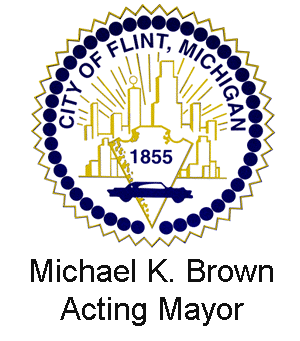 ZONING BOARD OF APPEALSChris Zuwala, Chair  Dr. Karen Weaver							                   Mayor							              March 14, 2016NOTICE OF A CANCELLED MEETINGPursuant to Act 267 of the Public Acts of 1976 (Open Meetings Act), notice is hereby given that the regular Flint Zoning Board of Appeals meeting scheduled for Tuesday, March 15, 2016 has been CANCELLED.  Please contact the Planning and Zoning Office at 810-766-7355 if there are any questions regarding this notice.Claire Nowak-BoydPlanner 1xc:  City Clerk       Legal       Mayor       City Administrator’s Office	